Уральский завод гражданской авиацииУральский завод гражданской авиации – крупнейшее авиастроительное и авиаремонтное предприятие Свердловской области и один из лидеров отрасли в Российской Федерации.УЗГА приглашает на практику и на работу студентов и выпускников!Мы предлагаем выпускникам: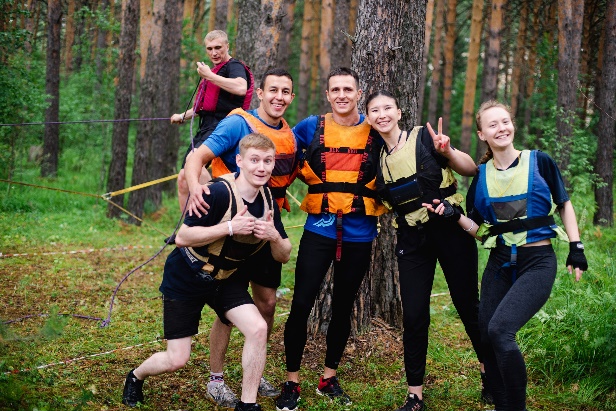 Интересную работу Возможность повышать квалификацию, изучать языки за счет предприятия, участвовать в конкурсах профессионального мастерства с автоматическим присвоением следующего разряда (квалификации);Официальное трудоустройство и социальные гарантии;«Белую» зарплату, соизмеримую с результатами работы;Кураторство опытного наставника, который поможет адаптироваться на заводе и поделится бесценным опытом;Карьерный и профессиональный рост;Корпоративные праздники и мероприятия, туристические слеты, участие в съемке корпоративных фильмах и других творческих проектах;Спортивные секции: парашютный спорт, волейбол, футбол, хоккей, бассейн, фитнес-направления.  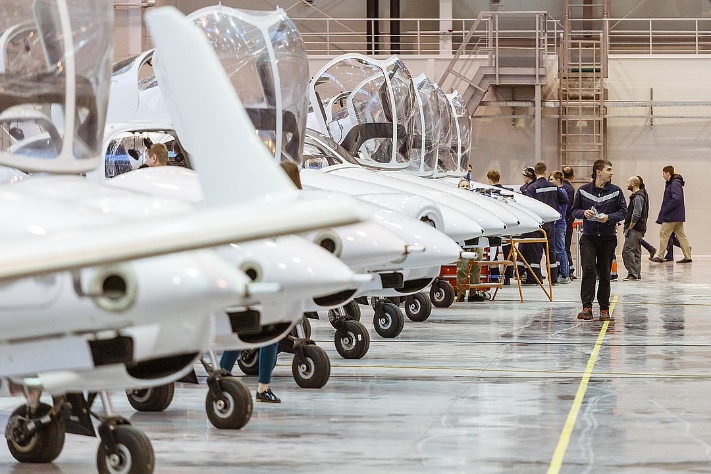 УЗГА завод существует с 1939 года. Завод начинал с обслуживания самолетов местных воздушных линий, затем перешел к ремонту авиадвигателей, в нулевых активно развил самолетостроение, а с 2016 года − один из ведущих разработчиков авиационной техники.
Сейчас УЗГА – авиационное предприятие полного цикла, которое производит воздушные суда с нуля, обслуживает и ремонтирует авиатехнику. Завод представлен тремя дивизионами: «Двигатели»«Самолеты»«Инженерный центр»В Екатеринбурге на площадке «Кольцово» ремонтируют вертолетные двигатели Тв2-117, Тв3-117, гТд-350 и двигатели для газоперекачки нк-12сТ, нк-16СтВ Арамиле на площадке «Аэропорт Уктус» производят самолеты DA- 42T и Л-410На Шефской1б изготавливают и ремонтируют изделия из ПКММотороиспытательная станция или МИС, находится недалеко от аэропорта «Кольцово» - здесь испытывают авиатехнику после ремонта В Москве, Санкт-Петербурге, Казани, Таганроге, Нижнем Новгороде, Ульяновске, Самаре и Заволжье – находятся наши обособленные подразделения с конструкторами. 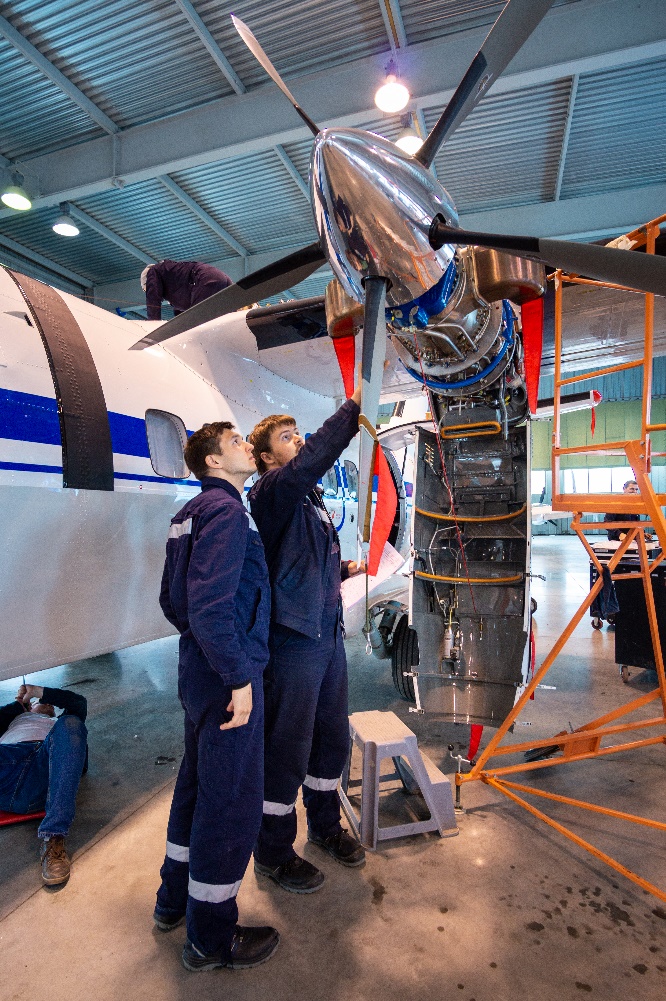 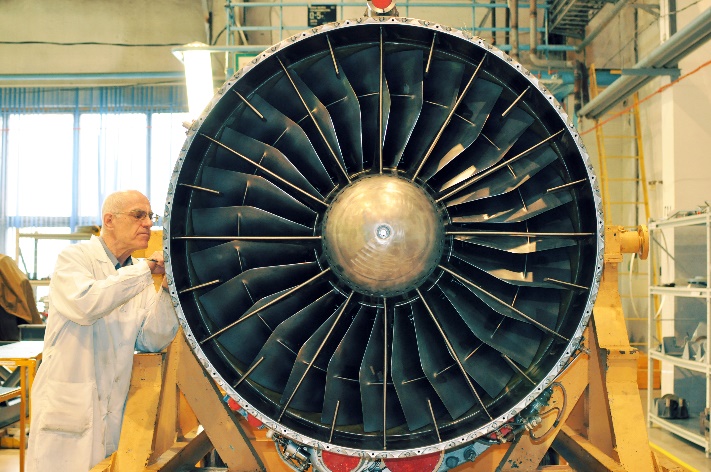 Сегодня УЗГА базируется не только в Екатеринбурге, но и в таких городах, как Москва, Санкт-Петербург, Таганрог, Ульяновск, Самара, Нижний Новгород и Казань. А общая численность сотрудников превышает 7 тысяч человек!Мы предлагаем студентам:Пройти практику под руководством опытных наставников;Пройти оплачиваемую стажировку;Заключить ученический договор с предприятием; Помочь в выборе тем для дипломных работ и в их написании;Бесплатное проживание в общежитии;Бесплатные обеды в столовой во время практики.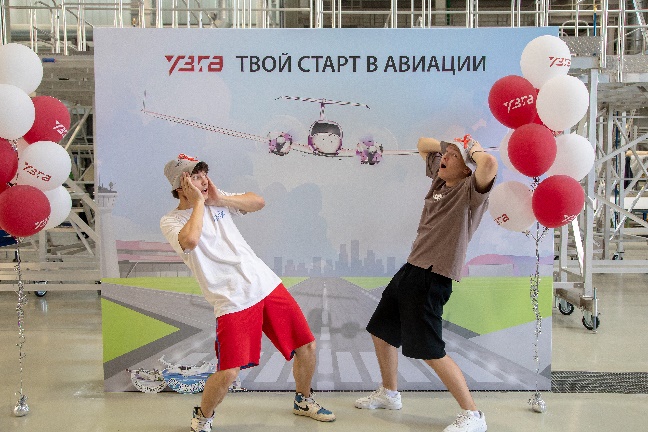 Хочешь к нам в команду?Звони: +7 (343) 295-53-84, +7 (343) 295-55-58, +7 (912) 200-71-58 Пиши: work@uwca.ru, resume@uwca.ruУзнай все о городе Екатеринбурге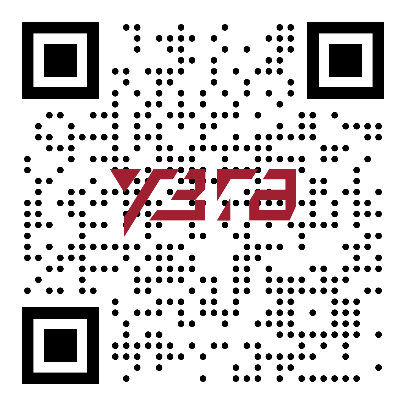 Хочешь пройти практику у нас?Отсканируй QR-код и заполни анкету.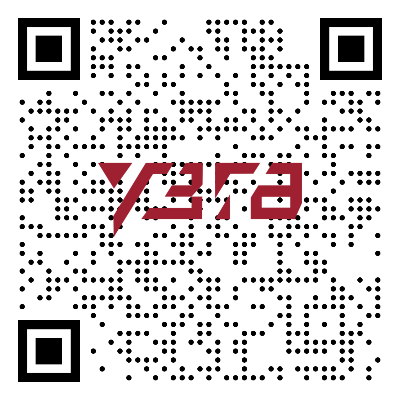 Хочешь к нам на практику? Пиши, звони: Высшее образование: IlminskayaSD@uwca.ru, тел.: +7 (343) 295-50-55, +7 (912) 040-03-37 СветланаСреднее специальное образование: VoronkovaAS@uwca.ru, + 7 (982) 712-28-16 Анна